MUKSITH 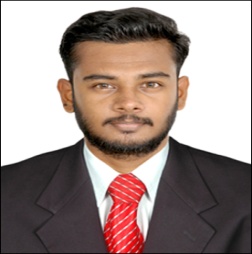 Click here to buy CV Contact:http://www.gulfjobseeker.com/employer/cvdatabaseservice.phpMuksith-399392@2freemail.com                  +971504753686      	Tamilnadu, India CAREER SUMMARYDynamic and motivated Mechanical Engineer having experience in MEP projects. I have expertise for site supervising, coordination, execution, workers management and documentation abilities. I am progressive minded and extremely passionate in my field. I have proven to be effective and collaborative with strong observation talents. WORK EXPERIENCEIndia-based CompanyPune, Maharashtra. PROJECT ENGINEER TRAINEE.						July 2019 to April 2020Supervised fire fighting pipeline erection and installation of required components.Supervised the installation process of an internal and external hydrant system.Preparing material inspection report and hand over documents.Witnessed hydro and pneumatic testing of pipelines and equipments.Inspect and ensure proper manpower by the subcontractors.Supervised workers and arrange the required materials and machineries on-site planning for daily and future production.Preparing a daily progress report and monthly progress report based on the site requirements.Supervised pipeline wrapping and conducted holiday test.Coordinate for the painting activities for above-grounded pipes as per client requirements.Good knowledge of NFPA standards.Supervised and inspected plumbing works.Supervised utility piping services of LPG, Nitrogen, Oxygen, Compressed air, Refrigerant gases for industrial purposes.Reported to the site in-charge for the production of daily works and planning for future works to the satisfaction of clients.ISS FACILITY SERVICES INDIA PVT. LTD.Chennai,Tamilnadu MEP TECHNICIAN								October 2018 to July 2019Maintain a BMS system to ensure building safety.Maintain HVAC, Fire fighting and plumbing reports, and take a routine round of premises on a daily basis.Perform weekly fire alarm, AHU inspections.Created and maintained a preventive maintenance schedule for regular check-ups to avoid breakdown or repair.Reported to the facility manager.EDUCATIONBachelor of Engineering in Mechanical department.SCAD College Of Engineering And Technology.Tirunelveli, Tamilnadu.July 2014 to May 2018.CERTIFICATIONSHVAC design and drafting.NDT ASNT level 2.AutoCAD 3D training.COMPUTER PROFICIENCY MS ExcelMS WordAutoCADLANGUAGES KNOWNEnglishTamilHindiPERSONAL TRAITSConfident and Goal-oriented.Hardworking and Self-motivated.Adaptable to the different environment and willingness to learn.AREA OF INTERESTFire fighting.HVAC.Plumbing.Site Engineer.Project coordinatorPERSONAL INFORMATIONDate of Birth: 08 April 1997Gender: MaleNationality: IndianMarital status: SingleI hereby declare that the above written particulars are true to the best of my knowledge and belief.                                                 						    (Signature)           											Muksith 